Table (S1): Variables and their corresponding levels in the employed 24 full factorial design for FVS-loaded SNVsEA: edge activator; EE%: entrapment efficiency percent; Q8h: cumulative release after 8 h; Q24: cumulative amount permeated/unit area in 24 h.a% (w/w) of the EA with respect to Span/EA total weight.Table (S2): Analysis of variance of the final models for measured responsesFigure S1: In vitro release profile of FVS from drug solution and different SNVs formulations: (a) S1-S8 and (b) S9-S16.Figure S2: Permeation profile of FVS from drug solution and different SNVs formulations: (a) S1–S8 and (b) S9–S16.Table (S3): Ex vivo permeation parameters of FVS-loaded SNVs versus FVS solutionJss: drug flux; Kp: permeability coefficient; EI: enhancement index.Data are mean values (n = 3) ± SD.Table (S4): Composition, actual and predicted responses of the optimal FVS-loaded SNVs formulationEA: edge activator; EE%: entrapment efficiency percent; Q8h: cumulative release after 8 h; Q24: cumulative amount permeated/unit area in 24 h.a (% w/w) of the EA with respect to Span/EA total weight.bCalculated as [Actual-predicted/Acctual] *100.Figure S3: DSC thermograms of FVS, Span 80, Brij 35 and the optimum SNVs. 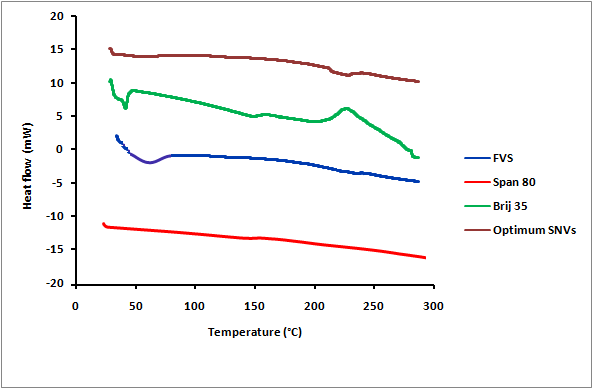 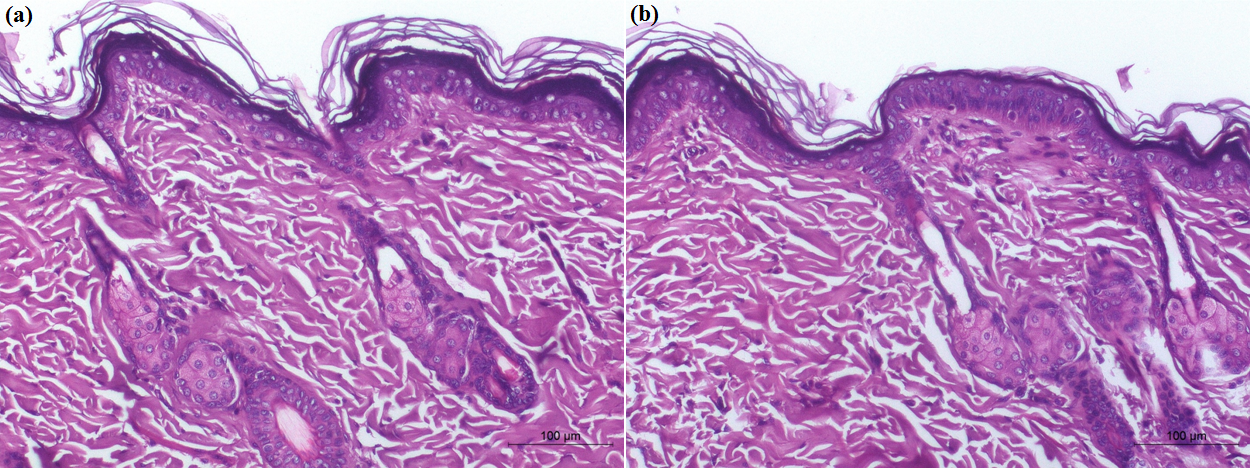 Figure S4: Light photomicrographs showing histopathological sections of (a) normal untreated rat skin and (b) rat skin treated with FVS-loaded SNVs gel (X200 H&E stain).Figure S5: Effect of transdermal application of FVS-loaded SNVs gel on p38 MAPK protein expression and its % change as compared to arthritis control group using western blot analysis. Three replicates were used for each group. 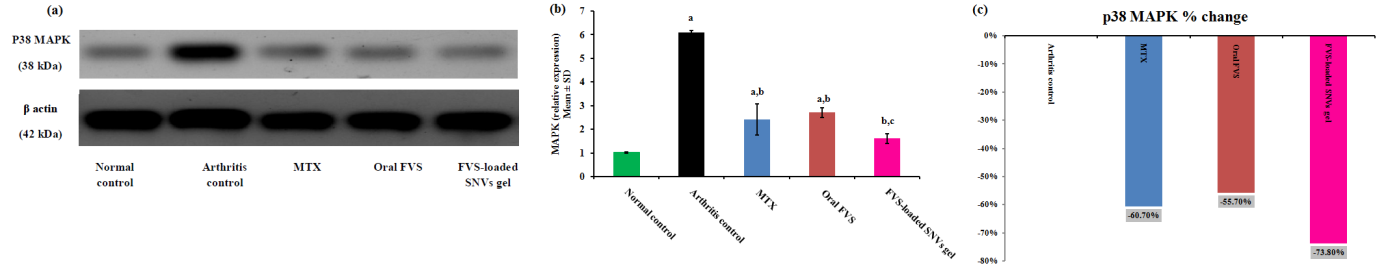 aSignificantly different from normal control group value at p < 0.05.bSignificantly different from arthritis control group value at p < 0.05.cSignificantly different from oral FVS-treated group value at p < 0.05.      p38 MAPK: p38 mitogen-activated protein kinase; MTX: methotrexate; FVS: fluvastatin; SNVs: spanlastic nanovesicles.Table (S5): Storage stability of the optimized SNVs formulationEE, entrapment efficiency; PDI, polydispersity index.Data represent mean ± SD (n = 3), p ˂ 0.05 for one way ANOVA followed by Dunnett multiple comparison test.VariableDesign levelDesign levelVariableLow (-1)High (+1)Independent variablesA = Span type Span 60Span 80B = EA typeTween 80Brij 35C = EA concentration (% w/w)a1020D = Sonication time05Dependent variablesConstraintsY1 = EE%MaximizeY2 = Vesicle size (nm)MinimizeY3 = Q8h (%)MaximizeY4 = Q24 (µg/cm2)MaximizeParametersSSDFMSFp-valueParametersSSDFMSFp-valueEE%Vesicle sizeModel3266.1710326.6253.190.0002Model2.024E-003102.024E-00434.650.0005A173.471173.4728.250.0032A1.335E-00311.335E-003228.44< 0.0001B62.87162.8710.240.0240B6.301E-00516.301E-00510.790.0219C733.731733.73119.490.0001C4.734E-00414.734E-00481.030.0003D2227.4512227.45362.74< 0.0001D1.193E-00411.193E-00420.420.0063AB0.2810.280.0460.8393AB1.335E-00511.335E-0052.280.1911AC0.09810.0980.0160.9046AC6.116E-00616.116E-0061.050.3531AD2.3412.340.380.5642AD4.533E-00814.533E-0087.760E-030.9332BC0.3510.350.0560.8220BC6.012E-00616.012E-0061.030.3569BD1.7911.790.290.6125BD2.634E-00612.634E-0060.450.5317CD63.80163.8010.390.0234CD5.972E-00615.972E-0061.020.3584Residual30.7056.14Residual2.921E-00555.842E-006Cor Total3296.8815Cor Total2.054E-00315ParametersSSDFMSFp-valueParametersSSDFMSFp-valueQ8hQ24Model938.221093.8291.68< 0.0001Model41816.17104181.6224.510.0013A669.581669.58654.28< 0.0001A27159.73127159.73159.17< 0.0001B55.62155.6254.350.0007B1318.8811318.887.730.0389C200.481200.48195.90< 0.0001C10308.14110308.1460.410.0006D9.3619.369.150.0293D2093.4612093.4612.270.0172AB0.2410.240.230.6489AB18.63118.630.110.7545AC1.3811.381.350.2975AC788.241788.244.620.0843AD9.534E-00319.534E-0039.316E- 030.9269AD28.43128.430.170.7000BC1.5211.521.480.2775BC30.82130.820.180.6885BD0.02310.0230.0220.8867BD54.90154.900.320.5951CD5.096E-00315.096E-0034.979E-0030.9465CD14.96114.960.0880.7791Residual5.1251.02Residual853.155170.63Cor Total943.3315Cor Total42669.3215FormulationLag time(min)Jss(µg/cm2 h)Kp(cm/h)EIS160.47 ± 10.549.56 ± 0.850.0145 ± 0.00081.79 S242.58 ± 4.9511.85 ± 0.650.0195 ± 0.00162.40 S356.89 ± 0.5710.65 ± 0.810.0158 ± 0.00061.95 S438.74 ± 6.7612.17 ± 0.880.0209 ± 0.00262.58 S529.87 ± 4.8313.08 ± 0.920.0237 ± 0.00292.92 S621.03 ± 5.3514.56 ± 0.900.0286 ± 0.00163.53 S728.81 ± 5.9513.52 ± 1.060.0255 ± 0.00143.15 S821.67 ± 4.2616.36 ± 0.960.0323 ± 0.00233.98 S950.88 ± 5.8611.09 ± 0.990.0168 ± 0.00192.07 S1040.81 ± 0.7312.09 ± 0.830.0203 ± 0.00252.51 S1142.53 ± 7.0011.56 ± 0.940.0177 ± 0.00212.19 S1236.25 ± 5.2112.87 ± 0.880.0216 ± 0.00272.67 S1331.17 ± 3.3513.54 ± 1.040.0277 ± 0.00283.42 S1418.61 ± 2.7116.77 ± 1.060.0332 ± 0.00124.09 S1524.53 ± 5.9014.10 ± 0.900.0283 ± 0.00263.49 S1616.99 ± 1.1719.18 ± 0.830.0362 ± 0.00174.46 Drug solution85.32 ± 14.038.81 ± 0.480.0081 ± 0.0016--FactorOptimal valueResponseVariableActual valuePredicted value% Prediction errorbA:Span typeSpan 80EE% 71.2872.34- 1.49B:EA typeBrij 35Vesicle size(nm)201.54210.73- 4.56C:EA concentration     (% w/w)a20Q8h(%)89.4591.07- 1.81Sonication time(min)0Q24(µg/cm2)402.55389.953.13Time(months)EE(%)Particle size(nm)PDI071.28 ± 2.05201.54 ± 9.16 0.31169.72 ± 2.83205.43 ± 10.230.34269.12 ± 1.49211.76 ± 9.850.39368.89 ± 1.77216.65 ± 11.640.43